                                                                           All'Assessore Regionale Agricoltura                                                                         Risorse Rurali e Pesca MediterraneaOn.le Assessore Cracolici                                                                                 PALERMOOggetto: Richiesta di modifiche e integrazioni al C.V. 2016/2017.                 Onorevole Cracolici,le associazioni siciliane che sottoscrivono la presente, le quali rappresentanocirca n. 18.000 associati cacciatori,  con riferimento all'art. 4 D.A. 37/GAB del 07 luglio 2016nel quale non  è  stata  prevista  " la pre-apertura " del coniglio selvatico                                                                  chiedonodi valutare la possibilità di ripristinare la pre-apertura al coniglio selvatico dal 1°settembre 2016 fino al 17 settembre , anticipando la chiusura al 30 novembre 2016.In merito a quanto sopra, esponiamo le seguenti motivazioni:1)  nella bozza del C.V. 2016/2017 proposta dal Dipartimento nella seduta del C.F.V. Regionale      era stata prevista la   pre-apertura al coniglio selvatico motivata da una lunga   premessa,  nella       quale lo stesso Dipartimento ha manifestato la volontà di confermare la pre- apertura del coniglio       selvatico, motivando tale determinazione dalla potenzialità di riproduzione veloce del selvatico      rilevando, altresì,  che la presenza eccessiva si è manifestata nell'aeroporto Falcone-Borsellino di      Palermo e nel  sito archeologico Akrai di Palazzolo e, si aggiunge, nel 2016 nel Parco      Archeologico di Agrigento,  con prelievo dei conigli e immissione nei territori della provincia .     Tale bozza-proposta   è stata   approvata   e votata dai presenti nel Comitato ,  ma   non se ne  è      tenuto conto   nella  emanazione del    C.V.  definitivo,  anzi  è stata completamente stravolta,      giustificata     solo  da  una blanda    motivazione:  " è emerso che la popolazione del coniglio è      diminuita " ,   motivazione  non supportata    da una     relazione tecnico scientifica redatta dagli      organi   competenti, ma dettata solo da un   "  sentito dire " ;     Ci si chiede a cosa serve il C.F.V. Regionale se i propri pareri, anche se non vincolanti,  non sono     presi in alcuna considerazione, tanto vale abolirlo. Anzi non appare neanche opportuno    partecipare  alle convocazioni, atteso che le spese  vive sono a carico degli stessi componenti.2) indubbiamente, nessuno  vuole disconoscere l'effettiva diminuzione del coniglio selvatico,      ma è anche vero che tale diminuzione è localizzata solo in alcuni territori comunali della     Sicilia, mentre in altri la popolazione del coniglio è  abbastanza presente, considerato che  la     specie ha un   veloce processo riproduttivo, tale  da giustificarne, a nostro avviso,  la   pre-apertura;  3) la stessa  autorevole ISPRA non ha espresso un parere sfavorevole alla pre-apertura; 4) ci consenta di affermare che il decremento della popolazione del coniglio non può essere       addebitata ai cacciatori siciliani, nè  essere l'attività venatoria ad avere determinato il decremento     della specie, se così fosse la specie si sarebbe estinta da tempo;. 5) le cause sono da imputare: a) all'abbandono del territorio, senza una minima gestione faunistica;b) all'aumento del bracconaggio;c) all'aumento a dismisura dei predatori non sottoposti a controllo, nonostante la legge ne preveda     la possibilità di monitoraggio e regolamentazione;d)  mancanza di ripopolamenti da effettuarsi con l'utilizzo del nuovo  vaccino sperimentale, i cui effetti,     sembrano,  efficaci e riteniamo che il problema vada affrontato diversamente,  con maggiori     investimenti di   risorse    economiche da parte della Regione, la quale, pur incassando annualmente     circa 6-7   milioni di tasse    sul porto d'armi,  poco dedica al settore venatorio per il ripristino della     fauna  selvatica stanziale,    ma  sarebbe necessario  istituire  un tavolo tecnico scientifico con gli     organi   competenti, Istituto   Zooprofilattico , ASL,    veterinari  ecc. e  con l'apporto di allevamenti      privati di  selvaggina, che metterebbero a  disposizione le proprie idonee strutture per    gli studi    specifici, non  solo, ma    pur avendo a disposizione la     collaborazione fattiva e presente delle       associazioni   venatorie, le   quali mettono a disposizione    propri mezzi e persone dei quali sono    dotati  per i   propri compiti istituzionali,  con spese a loro carico, anche se in assenza di contributi o    rimborsi  spese  da parte della Regione Siciliana,  contributi che vengono erogati dal Ministero    dell'Agricoltura in favore solo delle associazioni venatorie nazionali.   Ma  è palese   che,   tutto ciò,   politicamente, non interessa  al alcuno, se   non ai pochi.  In considerazione di quanto sopra,  e che i cacciatori siciliani hanno continuamente espresso disappunti nel fare mancare loro una quasi eterna tradizione siciliana, tanto che è voce diffusa che molti di loro non pagheranno le tasse del rinnovo annuale per protesta, ne consegue che:---   motivazioni sociali, la diminuzione dei cacciatori è certa, e non sarà certo uno sprone ed incoraggiamento ai tanti    giovani che si   affacciano  al nuovo  mondo  venatorio distraendoli  da altri luoghi comuni   pericolosi;      ---   motivazioni economiche, la diminuzione dei cacciatori cagionano minori entrate delle tasse  alla         Regione Siciliana, risorse economiche che potrebbero essere reinvestite per la risoluzione dei        problemi di cui sopra;---   motivazioni  logistiche e di opportunità,  non si ritiene  necessario ne opportuno  negare  la          pre-apertura per poche   giornate   effettive di caccia ai cacciatori siciliani, solo per motivazioni        non sufficienti a determinarne la chiusura, ma occorre preparare un programma - progetto come        considerato al punto d) di cui sopra;  Considerato quanto sopra, chiediamo all'Onorevole Cracolici di rimodulare il C.V. 2016/2017,  ripristinando la " pre-apertura “ del coniglio selvatico dal 1° settembre 2016 fino al 17 settembre 2016., anticipandone la chiusura al 30 novembre 2016.                                  Distinti saluti Le Associazioni Regionali                      A.N.C.A.-  Associazione Naz. Cacciatori                        Artemide Caccia e Ambiente                                                    C.P.A. - Sicilia Caccia Pesca Ambiente 	F.S.D.C - Federazione Siciliana Della Caccia 	 F. C.  Per Le Regioni D’Europa L.C.S. Liberi Cacciatori Siciliani	F.C.. Regno Delle Due Sicilie	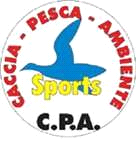 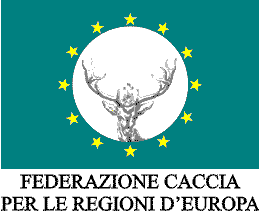 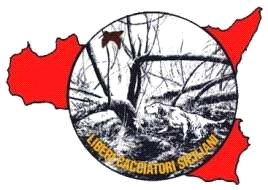 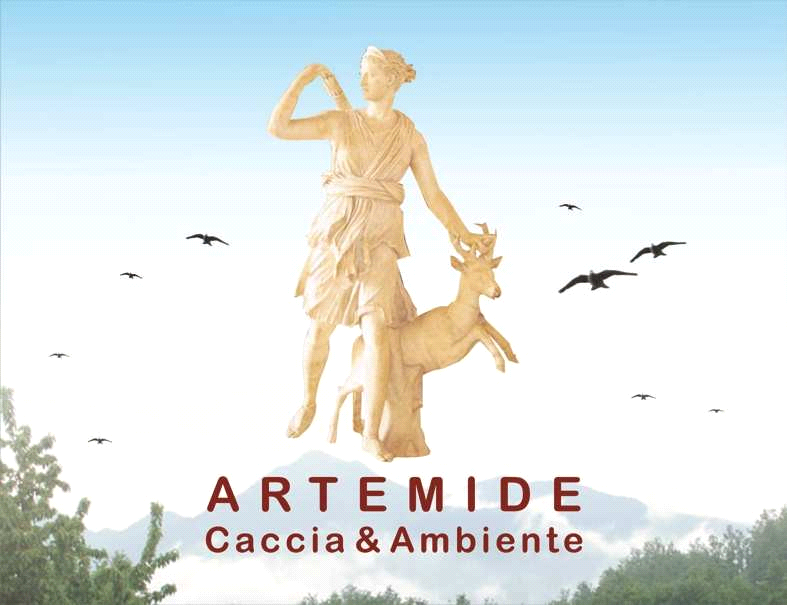 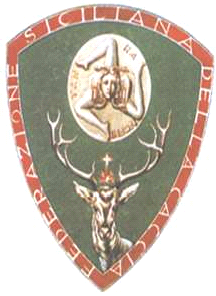 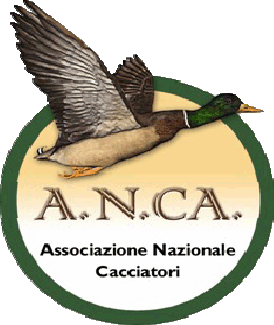 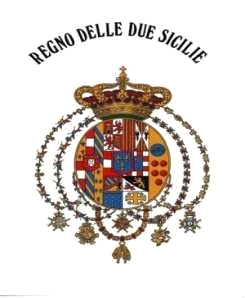 